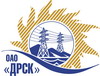 Открытое акционерное общество«Дальневосточная распределительная сетевая  компания»ПРОТОКОЛ ВЫБОРА ПОБЕДИТЕЛЯПРЕДМЕТ ЗАКУПКИ: право заключения Договора на выполнение работ для нужд филиала ОАО «ДРСК» «Амурские электрические сети» с разбивкой на лоты (закупки 4, 5 раздела 1.1. ГКПЗ 2014 г.):лот 1(закупка 4) - Ремонт складов СП "УТП" филиал "АЭС"лот 2 (закупка 5) - Ремонт корпуса "Южный" СП «УТП»  филиал "АЭС"Плановая стоимость: лот № 1 – 1 186 000,0 руб. без НДС, лот № 2 – 3 200 000,0 руб. без НДС.ПРИСУТСТВОВАЛИ: постоянно действующая Закупочная комиссия 2-го уровня.ВОПРОСЫ ЗАСЕДАНИЯ ЗАКУПОЧНОЙ КОМИССИИ:О ранжировке предложений после проведения переторжки. Выбор победителя закупки.ВОПРОС 1 «О ранжировке предложений после проведения переторжки. Выбор победителя закупки»ОТМЕТИЛИ:В соответствии с критериями и процедурами оценки, изложенными в документации о закупке после проведения переторжки,  предлагается ранжировать предложения следующим образом:лот 1(закупка 4) - Ремонт складов СП "УТП" филиал "АЭС"1 место: ООО «Строительная Компания А-21» с ценой 925 080,00 руб. без НДС (НДС не предусмотрен).  В цену включены все налоги и обязательные платежи, все скидки. Срок выполнения: Дата начала работ 15.03.2014 г., Дата окончания работ – 30.04.2014 г.  Условия оплаты: Расчет за выполненные работы производится путем перечисления денежных средств на расчетный счет «Подрядчика» или другими формами расчетов, не запрещенными действующим законодательством РФ, в течение 30 (тридцати) дней следующих за месяцем в котором выполнены работы, после подписания справки о стоимости выполненных работ КС-3.. Гарантия на своевременное и качественное выполнение работ, а также на устранение дефектов, возникших по нашей вине, составляет 36 месяцев со дня подписания акта сдачи-приемки. Гарантия на материалы и оборудование, поставляемые подрядчиком не менее 36 месяцев. Предложение имеет статус оферты и действует до  15.03.2014 г.2 место: Общество с ограниченной ответственностью «Стройплощадка+» с ценой 942 223,01 руб. без НДС (1 111 823,15 с учетом НДС).  В цену включены все налоги и обязательные платежи, все скидки. Срок выполнения: Дата начала работ 15.03.2014 г., Дата окончания работ – 30.04.2014 г. Условия оплаты: Расчет за выполненные работы производится путем перечисления денежных средств на расчетный счет «Подрядчика» или другими формами расчетов, не запрещенными действующим законодательством РФ, в течение 30 (тридцати) дней следующих за месяцем в котором выполнены работы, после подписания справки о стоимости выполненных работ КС-3. Гарантия на своевременное и качественное выполнение работ, а также на устранение дефектов, возникших по нашей вине, составляет 24 месяца со дня подписания акта сдачи-приемки. Гарантия на материалы и оборудование, поставляемые подрядчиком не менее 36 месяцев. Настоящее предложение имеет правовой статус оферты и действует до 30.03. 2014 года.  Предложение имеет статус оферты и действует до  19.01.2014 г.3 место: ООО ДСК «Русь» с ценой 1 032 000 руб. без НДС (НДС не предусмотрен).  В цену включены все налоги и обязательные платежи, все скидки. Срок выполнения: Дата начала работ 15.03.2014 г., Дата окончания работ – 30.04.2014 г.  Условия оплаты: Расчет за выполненные работы производится путем перечисления денежных средств на расчетный счет «Подрядчика» или другими формами расчетов, не запрещенными действующим законодательством РФ, в течение 30 (тридцати) дней следующих за месяцем в котором выполнены работы, после подписания справки о стоимости выполненных работ КС-3. Гарантия на своевременное и качественное выполнение работ, а также на устранение дефектов, возникших по нашей вине, составляет 36 месяцев со дня подписания акта сдачи-приемки. Гарантия на материалы и оборудование, поставляемые подрядчиком не менее 36 месяцев. Предложение имеет статус оферты и действует до  31.03.2014 г.4 место: Общество с ограниченной ответственностью «АльянсГрупп» с ценой 1 046 000,00 руб. без НДС (1 234 280,00 руб. с НДС).  В цену включены все налоги и обязательные платежи, все скидки. Срок выполнения: Дата начала работ 15.03.2014 г., Дата окончания работ – 30.04.2014 г.  Условия оплаты: Расчет за выполненные работы производится путем перечисления денежных средств на расчетный счет «Подрядчика» или другими формами расчетов, не запрещенными действующим законодательством РФ, в течение 30 (тридцати) дней следующих за месяцем в котором выполнены работы, после подписания справки о стоимости выполненных работ КС-3. Гарантия на своевременное и качественное выполнение работ, а также на устранение дефектов, возникших по нашей вине, составляет 24 месяцев со дня подписания акта сдачи-приемки. Гарантия на материалы и оборудование, поставляемые подрядчиком не менее 12 месяцев.  Настоящее Предложение имеет правовой статус оферты и действует до «15» марта 2014 года.5 место: Общество с ограниченной ответственностью стротельная компания «Максбилдинг» с ценой  1 103 982,00 руб. без НДС (НДС не предусмотрен). В цену включены все налоги и обязательные платежи, все скидки. Срок выполнения: Дата начала работ 15.03.2014 г., Дата окончания работ – 30.04.2014 г. Условия оплаты: Текущие платежи выплачиваются Заказчиком (ежемесячно или за этап) в течение 30 (тридцати) календарных дней с момента подписания актов выполненных работ обеими сторонами. Окончательная оплата производится в течение 30 (тридцати) календарных дней со дня подписания акта ввода в эксплуатацию. Гарантия на своевременное и качественное выполнение работ, а также на устранение дефектов, возникших по нашей вине, составляет 36 месяцев со дня подписания акта сдачи-приемки. Гарантия на материалы и оборудование, поставляемые подрядчиком 36 месяцев. Предложение имеет статус оферты и действует 65 дней с даты вскрытия конвертов.На основании вышеприведенной ранжировки предложений Участников закупки после проведения переторжки предлагается признать Победителем Участника занявшего первое место.лот 2 (закупка 5) - Ремонт корпуса "Южный" СП «УТП»  филиал "АЭС"1 место: Общество с ограниченной ответственностью «Стройплощадка+» с ценой 2 677 000,00  руб. без НДС (3 158 860 с учетом НДС).  В цену включены все налоги и обязательные платежи, все скидки. Срок выполнения: Дата начала работ 20.03.2014 г., Дата окончания работ – 30.05.2014 г. Условия оплаты: Расчет за выполненные работы производится путем перечисления денежных средств на расчетный счет «Подрядчика» или другими формами расчетов, не запрещенными действующим законодательством РФ, в течение 30 (тридцати) дней следующих за месяцем в котором выполнены работы, после подписания справки о стоимости выполненных работ КС-3. Гарантия на своевременное и качественное выполнение работ, а также на устранение дефектов, возникших по нашей вине, составляет 24 месяца со дня подписания акта сдачи-приемки. Гарантия на материалы и оборудование, поставляемые подрядчиком не менее 36 месяцев. Настоящее предложение имеет правовой статус оферты и действует до 30.03. 2014 года.  Предложение имеет статус оферты и действует до  19.01.2014 г.2 место: ООО ДСК «Русь» с ценой 2 784 000,00 руб. без НДС (НДС не предусмотрен).  В цену включены все налоги и обязательные платежи, все скидки. Срок выполнения: Дата начала работ 20.03.2014 г., Дата окончания работ – 30.05.2014 г.  Условия оплаты: Расчет за выполненные работы производится путем перечисления денежных средств на расчетный счет «Подрядчика» или другими формами расчетов, не запрещенными действующим законодательством РФ, в течение 30 (тридцати) дней следующих за месяцем в котором выполнены работы, после подписания справки о стоимости выполненных работ КС-3. Гарантия на своевременное и качественное выполнение работ, а также на устранение дефектов, возникших по нашей вине, составляет 36 месяцев со дня подписания акта сдачи-приемки. Гарантия на материалы и оборудование, поставляемые подрядчиком не менее 36 месяцев. Предложение имеет статус оферты и действует до  31.03.2014 г. 3 место: Общество с ограниченной ответственностью стротельная компания «Максбилдинг» с ценой  2 976 193,00 руб. без НДС (НДС не предусмотрен). В цену включены все налоги и обязательные платежи, все скидки. Срок выполнения: Дата начала работ 20.03.2014 г., Дата окончания работ – 30.05.2014 г. Условия оплаты: Текущие платежи выплачиваются Заказчиком (ежемесячно или за этап) в течение 30 (тридцати) календарных дней с момента подписания актов выполненных работ обеими сторонами. Окончательная оплата производится в течение 30 (тридцати) календарных дней со дня подписания акта ввода в эксплуатацию. Гарантия на своевременное и качественное выполнение работ, а также на устранение дефектов, возникших по нашей вине, составляет 36 месяцев со дня подписания акта сдачи-приемки. Гарантия на материалы и оборудование, поставляемые подрядчиком 36 месяцев. Предложение имеет статус оферты и действует 65 дней с даты вскрытия конвертов.На основании вышеприведенной ранжировки предложений Участников закупки по после проведения переторжки предлагается признать Победителем Участника занявшего первое место.РЕШИЛИ:Утвердить ранжировку предложений участников после поведения переторжки:Признать Победителями закупки –лот 1(закупка 4) - Ремонт складов СП "УТП" филиал "АЭС"ООО «Строительная Компания А-21» с ценой 925 080,00 руб. без НДС (НДС не предусмотрен).  В цену включены все налоги и обязательные платежи, все скидки. Срок выполнения: Дата начала работ 15.03.2014 г., Дата окончания работ – 30.04.2014 г.  Условия оплаты: Расчет за выполненные работы производится путем перечисления денежных средств на расчетный счет «Подрядчика» или другими формами расчетов, не запрещенными действующим законодательством РФ, в течение 30 (тридцати) дней следующих за месяцем в котором выполнены работы, после подписания справки о стоимости выполненных работ КС-3.. Гарантия на своевременное и качественное выполнение работ, а также на устранение дефектов, возникших по нашей вине, составляет 36 месяцев со дня подписания акта сдачи-приемки. Гарантия на материалы и оборудование, поставляемые подрядчиком не менее 36 месяцев. Предложение имеет статус оферты и действует до  15.03.2014 г.лот 2 (закупка 5) - Ремонт корпуса "Южный" СП «УТП»  филиал "АЭС"Общество с ограниченной ответственностью «Стройплощадка+» с ценой 2 677 000,00  руб. без НДС (3 158 860 с учетом НДС).  В цену включены все налоги и обязательные платежи, все скидки. Срок выполнения: Дата начала работ 20.03.2014 г., Дата окончания работ – 30.05.2014 г. Условия оплаты: Расчет за выполненные работы производится путем перечисления денежных средств на расчетный счет «Подрядчика» или другими формами расчетов, не запрещенными действующим законодательством РФ, в течение 30 (тридцати) дней следующих за месяцем в котором выполнены работы, после подписания справки о стоимости выполненных работ КС-3. Гарантия на своевременное и качественное выполнение работ, а также на устранение дефектов, возникших по нашей вине, составляет 24 месяца со дня подписания акта сдачи-приемки. Гарантия на материалы и оборудование, поставляемые подрядчиком не менее 36 месяцев. Настоящее предложение имеет правовой статус оферты и действует до 30.03. 2014 года.  Предложение имеет статус оферты и действует до  19.01.2014 г.Ответственный секретарь Закупочной комиссии 2 уровня                               О.А. МоторинаТехнический секретарь Закупочной комиссии 2 уровня                                    Д.С. Бражников            73/УР-ВПг. Благовещенск10 февраля  2014 г.Лот № 1Место 1ООО «Строительная Компания А-21»Место 2Общество с ограниченной ответственностью «Стройплощадка+»Место 3ООО ДСК «Русь»Место 4Общество с ограниченной ответственностью «АльянсГрупп»Место 5Общество с ограниченной ответственностью стротельная компания «Максбилдинг»Лот № 2Место 1Общество с ограниченной ответственностью «Стройплощадка+»Место 2ООО ДСК «Русь»Место 3Общество с ограниченной ответственностью стротельная компания «Максбилдинг»